УТВЕРЖДАЮ  Главный судья соревнований                                     М.В. Никитин«_____»______________2016 г.ПОЛОЖЕНИЕО проведении соревнований «Открытый Ермолинский кросс-кантри триатлон – 2016 г.»1.Цели и задачи-Популяризация и пропаганда триатлона.-Привлечение к занятиям спортом населения.-Выявление сильнейших триатлонистов.-Повышение спортивного мастерства.2.Сроки и место проведения21 августа 2016 годаМосковская область, Истринский район, Ермолинское сельское поселение, д.Адуево, кот. поселок Дольче Вита, пруд д.Адуево (место на карте см в приложении 1).Дисциплины:Триатлон кросс-кантри (плавание, велогонка, бег)11:00 старт забега - (старт общий)Итоговый зачёт:Абсолют;16 — 19 лет;20 — 29 лет;30 — 39года;40 — 49 лет;50 — 59 лет;Старше 60 лет.3. Руководство и проведениеНепосредственное проведение Открытого Ермолинского кросс-кантри триатлона возлагаются на главную судейскую коллегию. Главный судья соревнований – Никитин М.В., главный секретарь – Дроздов А.С.., зам. главного по бегу – Голтаев С.П., зам.главного по плаванию Аникин В.А., зам. главного по велогонке Мишин М.В.. Также к проведению данного мероприятия привлекаются рабочие - 3 человека; волонтеры - 12 человек. Итого: 20 человек.  4. Требования к участникам и условия их допускаК участию в соревнованиях допускаются мужчины и женщины 16 лет и старше имеющие соответствующую подготовку. Возраст участников для определения возрастных групп определяется по состоянию на 31 декабря 2016 года.Количество участников соревнования по кросс-кантри триатлону ограничено и составляет 50 человек. Каждый участник должен представить полис добровольного страхования по разделу «спортивные риски». 5.Условия и порядок проведенияСоревнования проводятся:Кросс-кантри триатлон:Возрастные категории – (750м плавание) + (20 км велогонка по пересеченной местности) + (5км бег).На вело трассе и беговом круге расположены пункты питания. Пункты питания доступны участникам по ходу гонки один раз за один круг. В пунктах питания предлагается вода, бананы, мармелад. На месте старта можно получить медицинскую помощь.Этап по «кросс-кантри триатлону» проводится согласно правилам вида спорта "Триатлон" 
(утверждены приказом Минспорта России от 31 декабря 2013 года №1141.Победители и призеры в дисциплине «кросс-кантри триатлон» определяются по общему времени финиша.6.РегистрацияЗаявку на участие в соревнованиях можно подать:1). на сайте по адресу: https://vk.com/ermolinskiy_triathlon;2). записавшись по сотовому телефону 8(903)-185-88-19 (инструктор по физкультуре и спорту Лисина И.А. 3). лично во время предстартового брифинга и ознакомления с трассой (время брифинга можно уточнить по контактному телефону). Регистрация завершается 21 августа 2016 г.в 9 часов 40 минут или ранее, если достигнут лимит участников. Зарегистрированным считается участник, который подал заявку, оформил страховой полис (или самостоятельно или силами Организаторов мероприятия до 20.08.2016 г.) и внес добровольное пожертвование.Схема регистрации:Участник заполняет анкету и подает заявку на соревнованиеДанные о регистрации появляются в общем списке с момента регистрации на страничке в социальной сети https://vk.com/ermolinskiy_triathlon.Присвоение стартовых номеров:Стартовые номера присваиваются после окончания регистрации. Участник должен выступать под своим номером. Передача стартового номера другому участнику ведет к дисквалификации. Перерегистрация не производится.7. Добровольное пожертвованиеПосле заполнения регистрационной анкеты участник моет внести добровольное пожертвовование. Способы пожертвования наличными на месте проведения брифинга или до 9-40 21 августа 2016 г.Участнику предоставляется: трасса,стартовый номер, плавательная шапочка, хронометраж, медаль финишера,футболка,диплом, результат в заключительном протоколе, обслуживание в пунктах питания, награждение, при необходимости первая помощь на всем протяжении трассы.При отмене соревнования по независящим от организатора причинам пожертвование за участие не возвращается.Возврат добровольного пожертвования не осуществляется.8. Получение стартовых комплектовВыдача стартовых комплектов осуществляется во время провидения брифинга или за один час до старта и только при предъявлении документа, удостоверяющего личность и подписанном заявлении о взятии ответственности за собственное здоровье. При получении стартового пакета участник обязан подписать заявление, в соответствии с которым он полностью снимает с организаторов ответственность за возможный ущерб здоровью, полученный им во время соревнований. 9. Первая помощьПервую помощь можно получить на старте. В стартовом городке соревнований имеется медицинский персонал. Заметив на трассе человека, попавшего в беду, непременно сообщите об этом медицинскому персоналу или организаторам.10. ДисквалификацияОрганизаторы и судейская бригада имеют право дисквалифицировать участника, если он не соблюдает правила соревнования, мешает другим участникам или иным образом препятствует проведению соревнования.11. ХронометражХронометраж осуществляется с помощью секундомера. Каждый участник получит чистое время преодоления дистанции.12. НаграждениеВ абсолютном зачете побеждает участник, первым пришедший на финиш, в возрастных категориях расчет для награждения ведётся исходя из чистого времени.Участники награждаются медалями и призами с 1 по 3 место в абсолютном зачете и в возрастных категорияхВсе финишировавшие участники обеспечиваются памятной символикой.Неявка победителя или призера в номинациях на церемонию награждения оставляет за организаторами право распорядиться призами по своему усмотрению.13. ФотографированиеОрганизаторы имеют право использовать сделанные ими во время соревнования фотографии по своему усмотрению.14. ПротестыВсе протесты относительно результатов соревнований, нарушений прохождения трассы и т.д. подаются в письменной форме главному судье соревнований.Приложение 1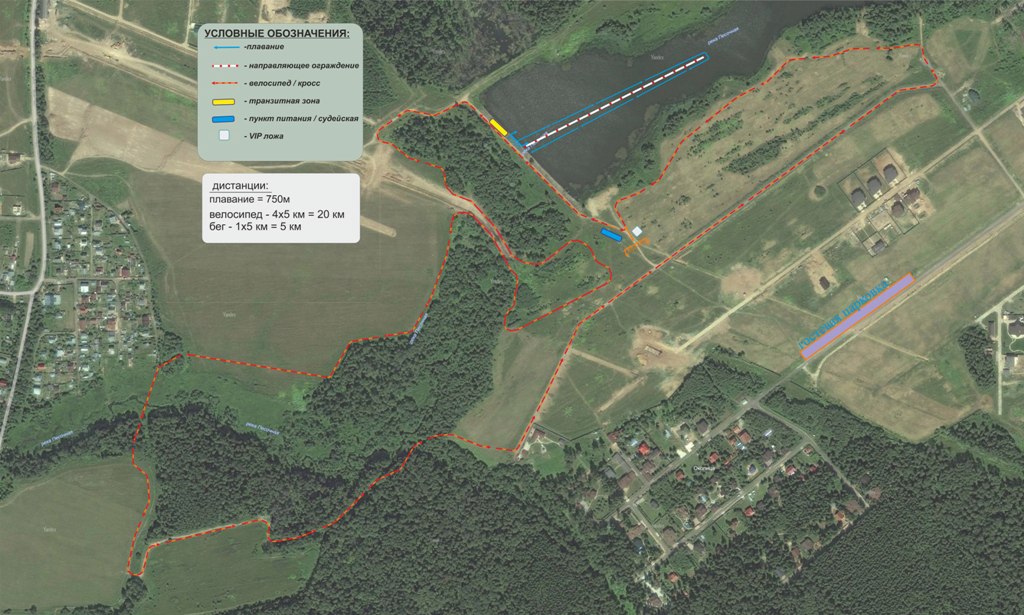 